Sturbridge Tourist Association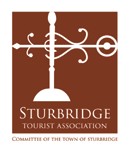 A Committee of the Town of SturbridgeMeeting Agenda Wednesday, January 12,  2022 6:30 p.m.In Person MeetingLocation: Sturbridge Town HallCall to OrderReview of Minutes – December 15, 2021Old BusinessNew Business Financial and Budget Update  Monthly Activity Report - EDTCNext Meeting: Wednesday, February 9, 2022 6:30 p.m.Adjournment